EK-2    Lütfen Stajyer ile ilgili tavsiye ve eleştirilerinizi belirtiniz.    Stajyeri tekrar çalıştırmayı ister misiniz?          Evet  Hayır          Gelecek sene fakültemizden stajyer çalıştırmak ister misiniz?  Evet Hayır                                  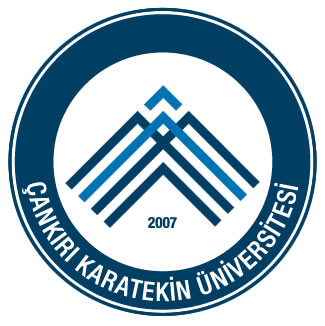 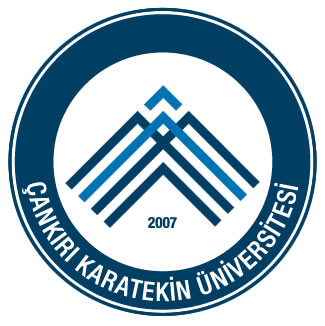               ÇANKIRI KARATEKİN ÜNİVERSİTESİ              BİLGİSAYAR MÜHENDİSLİĞİ BÖLÜMÜ           STAJ DEĞERLENDİRME ANKET FORMU              ÇANKIRI KARATEKİN ÜNİVERSİTESİ              BİLGİSAYAR MÜHENDİSLİĞİ BÖLÜMÜ           STAJ DEĞERLENDİRME ANKET FORMUÖğrencinin                                                                     Adı-Soyadı :Numarası   :Staj Türü    :  Staj Başlama Tarihi  : .…../…../20…..Staj Bitiş Tarihi          : ……/…../20…..Stajın Yapıldığı Kurum:Değerlendiren Kurum YetkilisininAdı-Soyadı :Görevi :                                                                                                                  İmza-Kaşe                                                           ...../...../20.....DEĞERLENDİRME12345Merak ve öğrenme isteğiÜretkenlikEtkin İletişim Kurma BecerisiÖzgüvenMesleki ve etik sorumluluk bilinciİşine gösterdiği özenVerilen görevi yerine getirme becerisiEkip çalışmalarındaki başarısı Genel değerlendirmeBu değerlendirmede 1 en düşük ve 5 en yüksek puan olarak göz önüne alınacaktır. Değerlendirme notu hesaplanırken; 1=20, 2=40, 3=60, 4=80 ve 5=100 puan olarak hesaplanacaktır.Bu değerlendirmede 1 en düşük ve 5 en yüksek puan olarak göz önüne alınacaktır. Değerlendirme notu hesaplanırken; 1=20, 2=40, 3=60, 4=80 ve 5=100 puan olarak hesaplanacaktır.Bu değerlendirmede 1 en düşük ve 5 en yüksek puan olarak göz önüne alınacaktır. Değerlendirme notu hesaplanırken; 1=20, 2=40, 3=60, 4=80 ve 5=100 puan olarak hesaplanacaktır.Bu değerlendirmede 1 en düşük ve 5 en yüksek puan olarak göz önüne alınacaktır. Değerlendirme notu hesaplanırken; 1=20, 2=40, 3=60, 4=80 ve 5=100 puan olarak hesaplanacaktır.Bu değerlendirmede 1 en düşük ve 5 en yüksek puan olarak göz önüne alınacaktır. Değerlendirme notu hesaplanırken; 1=20, 2=40, 3=60, 4=80 ve 5=100 puan olarak hesaplanacaktır.Bu değerlendirmede 1 en düşük ve 5 en yüksek puan olarak göz önüne alınacaktır. Değerlendirme notu hesaplanırken; 1=20, 2=40, 3=60, 4=80 ve 5=100 puan olarak hesaplanacaktır.Değerlendirme Notu:Değerlendirme Notu:Değerlendirme Notu:Değerlendirme Notu:Değerlendirme Notu:Değerlendirme Notu: